Семинар: Как се прави бизнес с Латинска Америка20 септември 2017Българска търговско-промишлена палатаСофия, ул. „Искър” № 9, етаж 1, зала „Б”Българската търговско-промишлена палата, Търговско-промишлена палата Враца, Mрежата ЕLANBiz и Enterprise Europe Network организират съвместен семинар за български предприятия, които се интересуват от възможностите за развитие на търговски отношения с Аржентина, Мексико, Бразилия, Чили и Перу. Събитието ще се проведе на 20 септември 2017г. от 9:00ч. в сградата на Българска търговско-промишлена палата на ул. Искър 9, ет. 1, зала Б.       Защо да правите бизнес с Латинска Америка?Държавите от региона се характеризират с относителна стабилност и нисък корпоративен данък. Населението на Латинска Америка е над 600 милиона и непрекъснато расте, като същевременно нарастват  доходите и все по-голямото  търсене на стоки. Поради близостта със САЩ  английският език се е наложил като език на бизнеса. Страните от Латинска Америка представляват голям пазар и се превръщат в атрактивна възможност за малките и средни предприятия с амбиция за разстеж и достигане до нови партньори и клиенти.С какво семинарът ще бъде полезен за Вас?Ще получите информация за икономическата конюнктура в Аржентина, Мексико, Бразилия, Чили и ПеруЩе разберете какви са възможностите за българските МСП в Латинска Америка: какви продукти се търсят и какви са местните особеностиЩе научите различни начини за навлизане на латиноамериканския пазарЩе получите насоки как да намерите надежден партньор Ще бъдат представени предизвикателствата пред европейските фирми при защита на интелектуална собственостПо време на събитието ще бъде осигурен симултанен превод от английски език.Местата са ограничени! Участието в семинара е безплатно Краен срок за регистрация: 15 септември 2017г.За повече информация и онлайн регистрация: https://page.co/pX7QЗа повече информация: Европейски иновационен и информационен център към БТППтел: 02/8117 505; 02/8117 515;een@bcci.bgЕвропейски информационен и иновационен център към ТПП Враца092/ 660271 / 660273cci-vr@online.bg; een.vratsa@gmail.com; 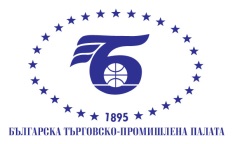 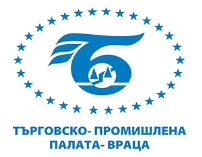 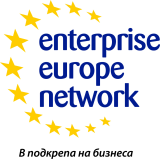 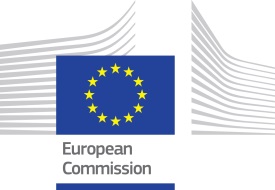 